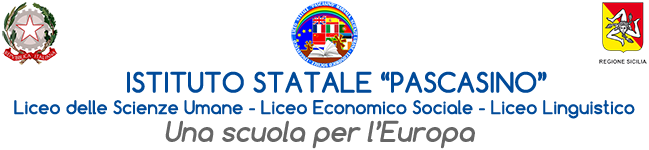 Via Falcone n.20 - Marsala - Tel  09231928989Via Vaccari n. 5 – Marsala Tel 09231928988Cod. Meccanografico TPPM03000Q - Cod. Fiscale e P. IVA 82004490817 RELAZIONE FINALE  a.s. 2020/2021- ORE DI LEZIONE- Bilancio didatticoa) - Il piano di lavoro          							                          SI	 NO1. Si è seguito il piano di lavoro concordato in sede di dipartimento	                                      2. Si è seguito il proprio piano di lavoro disciplinare				                          3. I contenuti del piano di lavoro sono stati comunicati agli studenti all'inizio dell'anno	   	     4. Gli obiettivi sono stati raggiunti complessivamente                       	Se NO, per i seguenti motivi : b) - livello di acquisizione dei contenuti (n. di allievi  nella classe)c) - acquisizione di competenze (n. di allievi nella classe)d) - partecipazione e interesse Verifica delle modalità di valutazione- prove scritte (n. prove):prove orali: n. prove 4/5- Verifica dei mezzi e degli strumenti didattici utilizzati (R = regolarmente; S = saltuariamente; M = mai)- Rapporti con le famiglie(F = frequenti; R = regolari; S = saltuari; N = pressoché nulli)- Rapporti con i colleghi a) – nel consiglio di classe(F = frequenti; R = regolari; S = saltuari; N = pressoché nulli)Data 		                                                                          FirmaPROGRAMMA  SVOLTO  ALLEGATODOCENTE MATERIA CLASSE classeOre di lezione in presenzaOre di IDEILivello/classiEccellenteOttimoBuonoDiscretoSufficienteInsufficienteGrav.insuff.nulloTotale n. allieviLivello/classiEccellenteOttimoBuonoDiscretoSufficienteInsufficienteGrav.insuff.nulloTotale n. allievin. di prove svolteCompiti in classeTest/questionariRicerche di gruppoRelazioni a casaAltro: Riflessioni su brani musicali e tematiche di attualitàclassebibliotecadiapositivefotoc.da altri testiinternetlaboratori lav.luminosa lavagna libro di testoregistratoreVideoAltroclasseI quadrimestreII quadrimestreProgrammazione comuneCoord. Lezioni e verificheCalendario delle prove di verificaAttività IDEICriteri di valutazioneAltro